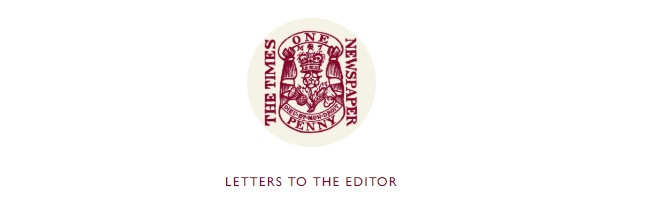 Wednesday July 22 2020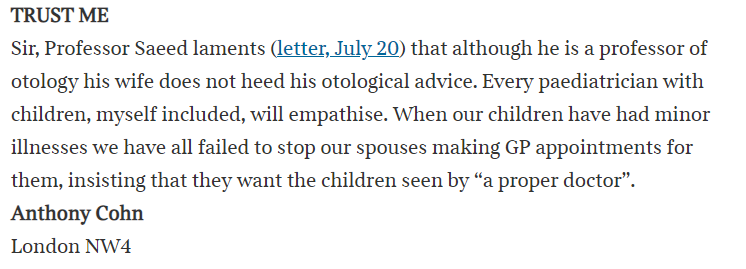 